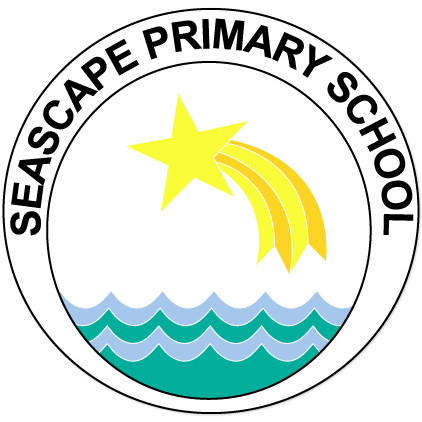 Seascape Primary SchoolPerson SpecificationCare AssistantCategoryEssentialDesirableEvidenceEducation, Qualifications and TrainingBasic literacy and numeracy skillsWillingness to undertake further trainingFirst Aid CertificateApplication formExperiencePrevious experience of working with or caring for children aged 4-11 years.Experience of working in a school environment either in a paid or voluntary capacity.Experience of working with children with complex needs.Application form / References/ InterviewKnowledge and UnderstandingKnowledge of how to promote and safeguard the safety and welfare of childrenKnowledge, understanding and commitment to play and the benefits for children.Application form/ InterviewAttitudes and AbilitiesAbility to:Form good relationships with children and colleaguesShow commitment to the inclusion of all children and an understanding of and commitment to equality of opportunity.Interview / Application form/ReferencesSkills and QualitiesBe able to work as part of a teamCaring natureSelf-motivated, reliable, hardworking and good time keepingCalm, positive and flexible approach to workAwareness of confidentiality.